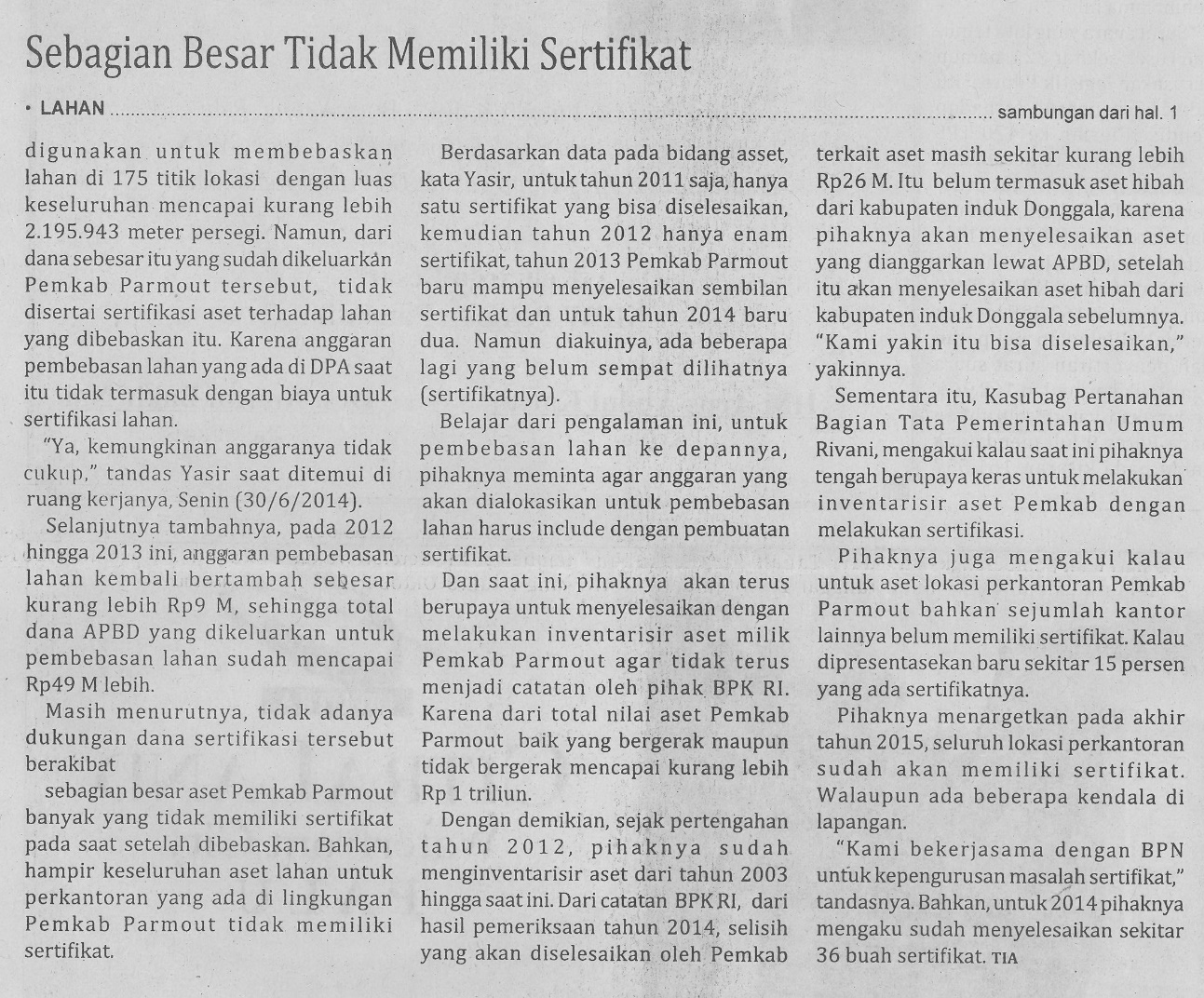 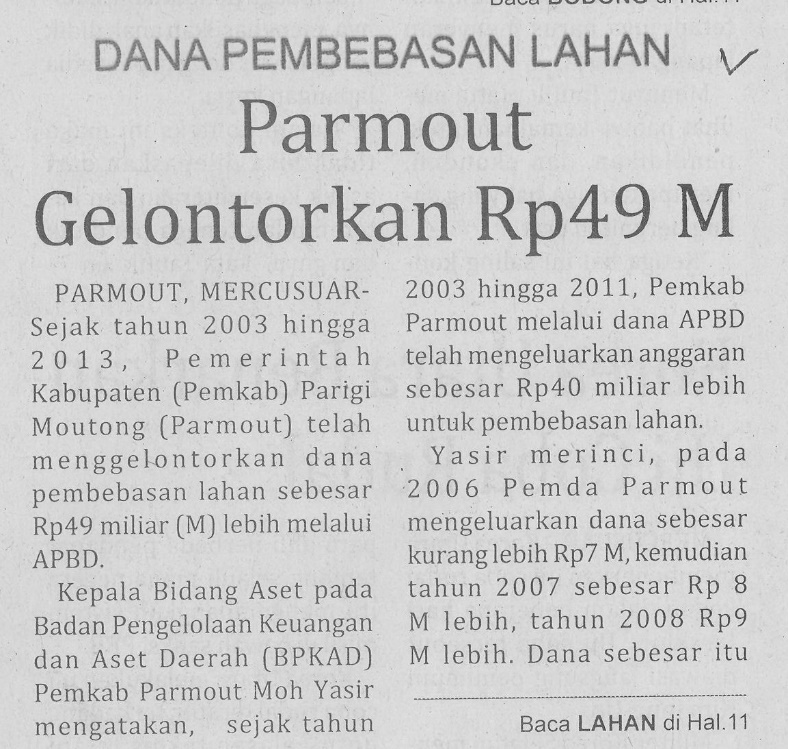 Harian    :MercusuarKasubaudSulteng IIHari, tanggal:Selasa, 01 Juli 2014KasubaudSulteng IIKeterangan:Halaman 01  Kolom 17-19; Hal. 11 Kol. 12-14KasubaudSulteng IIEntitas:Kabupaten Parigi MoutongKasubaudSulteng II